ENGLISH WORKSHEET 2 ND LEVELUnit 3: ENTERTEINMENT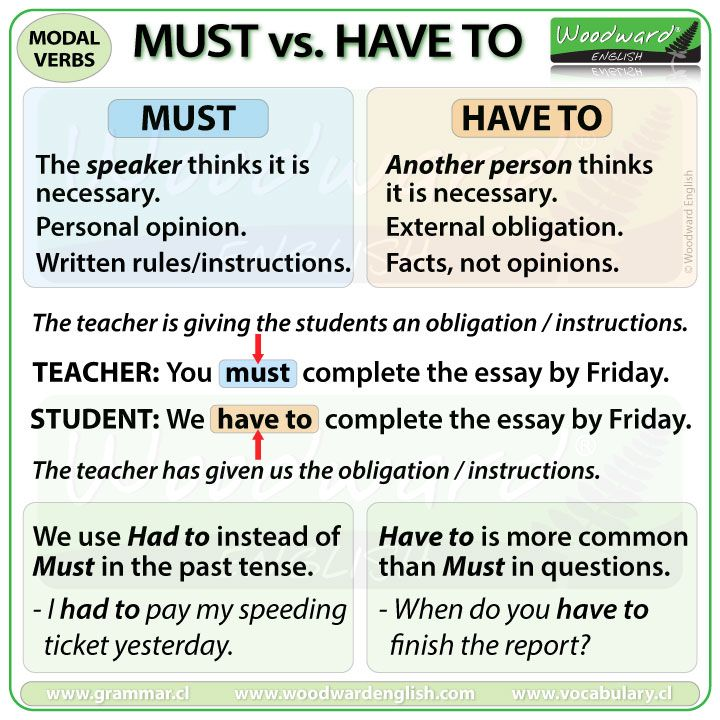 MUSTWe use “Must” to talk about personal obligations. When we say I must, it’s something that I feel. When we say You must, it’s a personal opinión, not a rule or a law.(Usamos Must para hablar de obligaciones personales. Cuando decimos I must, es algo que siento. Cuando decimos You must, es una opinión personal, no una regla o una ley).Example:       You must come visit me when you’re in town. (Debes venir a visitarme cuando estés en el pueblo)HAVE TOWe use “Have to” to talk about  external obligations. When we say I have to or You have to, we refer to rules and the law. If you don’t do that, There will be a consequense.(Usamos “Have to” para hablar de obligaciones externas. Cuando decimos I have to o You have to, nos referimos a reglas y la ley. Si no lo haces, habrá una consecuencia).Example: You have to get a visa if you want to work in Australia. (Tienes que tener una visa si quieres trabajar en Australia).Complete the sentences using Have/Has to or Must if it corresponds. (16 pts.)(Completa las oraciones usando “Have/Has to” or “Must” si corresponde)I ________________ shave, because if not, my boss will get angry with me.You ________________ get up early because it is Good for your health.My father _______________ pay the electricity Bill by Friday.I ________________ pass my final exam or my parents will get angry if I fail it.She ________________ tidy up  her room because she doesn’t like sitting in a messy room.Kate __________________ buy a computer because it will be useful for her job.Children _____________________ make their beds every morning. It is great for them to know how to do it.People ___________________ eat vegetables. It’s good for them.Choose the correct alternative. (8 pts.) (Elige la alternativa correcta)She mustn’t/doesn’t have to wear casual clothes at school, because it is against the school regulation.He mustn´t/doesn’t have to drive a car because he is just 16 years old.We mustn’t/don’t have to pay extra money for using the swimming pool. It’s free.You mustn’t/ don’t have to wait for me, if you want you can go.Andrew mustn’t/ doesn’t have to enter a pub, because he isn´t over 18.You mustn’t/don’t have to take a photo in a museum, because it’s prohibited.Lucy mustn’t/doesn’t have to work because she is married to a millionaire.They mustn’t/don’t have to travel without Passport and Visa.Create sentences using Must or Have to, according to the immage. (12pst.)(crear oraciones usando “Must” o “Have to” de acuerdo a la imagen)_______________________________________________________________________________________________________________________________________________________________________________________________________________________________________________________________________________________________________________________________________________Find those words in the Word search  (8 pts)                            ( Encuentra estas palabras en la sopa de letras)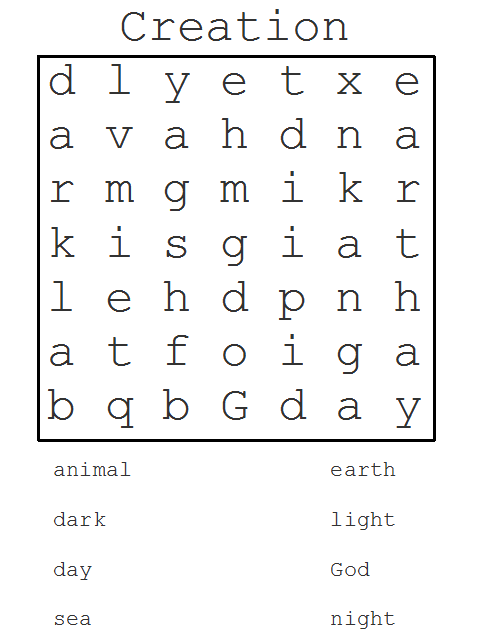 Name:Grade: 2nd LevelMark:Date:Score:        / 50  GOOD LUCKAprendizajes esperados: Comprender y ejercitar  los verbos modales MUST VS HAVE TO A 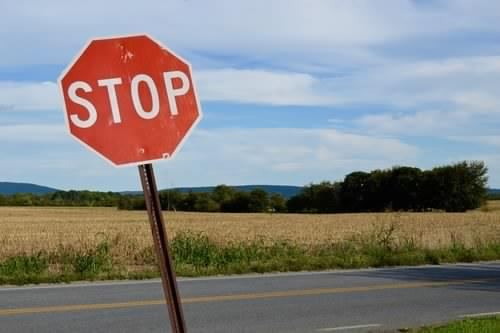 B 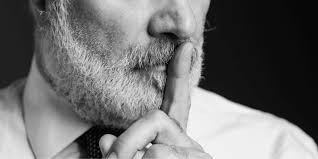 C 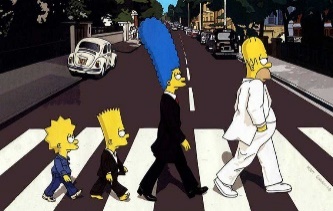 D 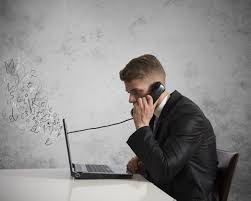 E 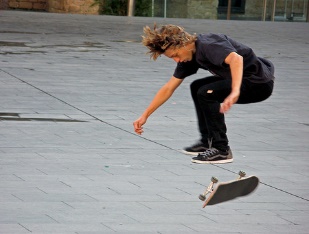 F 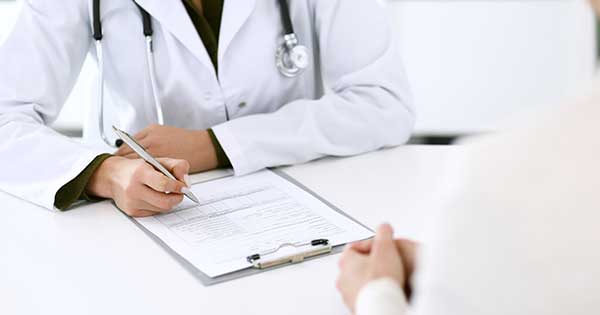 DestrezasNiveles de desempeñoNiveles de desempeñoNiveles de desempeñoNiveles de desempeñoInglésExcelente(35 a 42 pts.)Bueno(26 a 34 pts.)Medianamente Logrado(19 a 25 pts.)Por Logar(24 o menos pts.)Utilización de verbos modales “Must” y “Have to”Comprende y diferencia los verbos modales “Must” y “Have to” y los aplica correctamente en ejercicios escritos.Utiliza apropiadamente los verbos modales “Must” y “Have to”, presentando ciertos errores de tipo gramaticalPresenta cierta dificultad para comprender y escribir oraciones, por lo que comete algunos errores de escritura. No comprende ni diferencia los verbos modales. Respondiendo de forma errónea en la mayoría de preguntas y ejercicios.